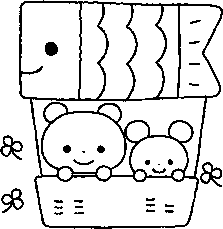 がしく、ちのいいがくとなりました。5は「皐月（さつき）」ともいいます。のは、えのをす「早苗月（さなえつき）」ともいわれています。5はのをる。みなさんもしいのをってみてはどうでしょうか？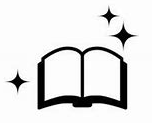 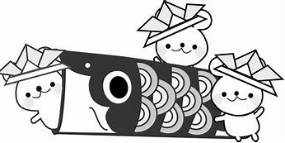 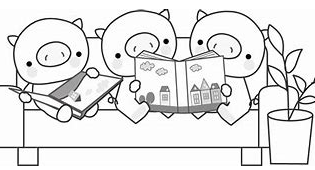 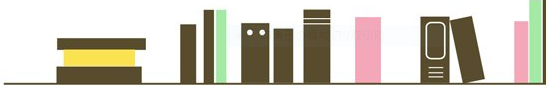 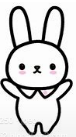 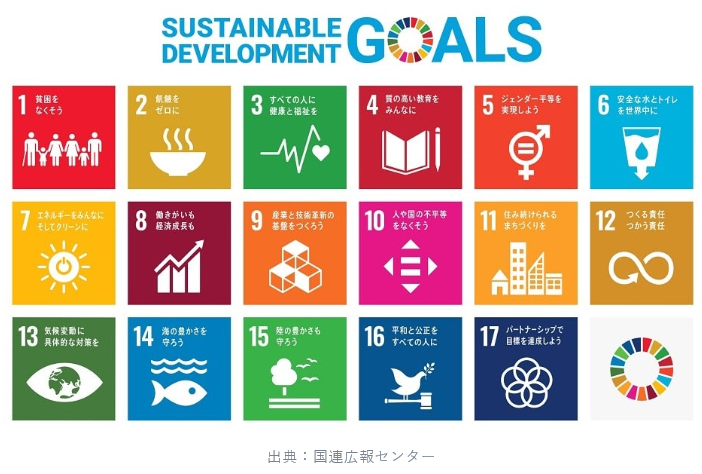 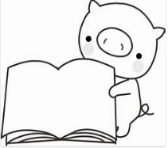 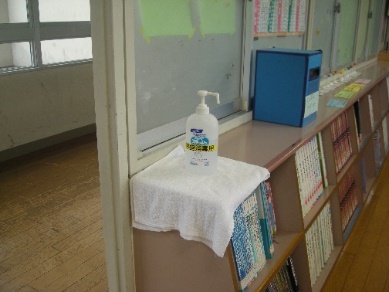 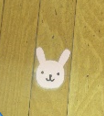 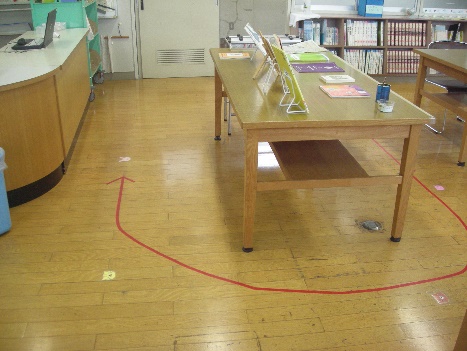 